
                                                       נא לא לקראו באמצע התפילה וקריאת התורה!
                                   ספר בראשית – פרשת ויגש – גליון מס' 11 
                                                                                                            
 
"וְלֹא יָכֹל יוֹסֵף לְהִתְאַפֵּק לְכֹל הַנִּצָּבִים עָלָיו וַיִּקְרָא הוֹצִיאוּ כָל אִישׁ מֵעָלָי וְלֹא עָמַד אִישׁ אִתּוֹ בְּהִתְוַדַּע יוֹסֵף אֶל אֶחָיו." "וַיֹּאמֶר יוֹסֵף אֶל אֶחָיו גְּשׁוּ נָא אֵלַי וַיִּגָּשׁוּ וַיֹּאמֶר אֲנִי יוֹסֵף אֲחִיכֶם אֲשֶׁר מְכַרְתֶּם אֹתִי מִצְרָיְמָה." (בראשית מה'; פסוקים א' וד')

בפסוקים הללו אנו רואים איך יוסף הצדיק מגלה לאחיו שהוא זה יוסף אחיהם, אשר מכרו אותו לישמעאלים. גם בצורה שהוא מזכיר לאחיו
את מעשיהם הרע כלפיו, רואים את צדקותו של יוסף. אומר רבנו אור החיים הקדוש זיע"א: "העניין בפסוקים הללו,  שיוסף  הוציא  את  כל הנמצאים עמו בביתו בהתודע את אחיו, וכן הסיבה שאמר יוסף אל אחיו בזה הלשון: "גְּשׁוּ נָא אֵלַי", הוא דבר אחד. יוסף הצדיק  היה  נזהר בלשונו! הוא לא רצה להשמיע לשון הרע על אחיו. הרי הוא אומר: "וַיֹּאמֶר אֲנִי יוֹסֵף אֲחִיכֶם אֲשֶׁר מְכַרְתֶּם אֹתִי מִצְרָיְמָה." להזכיר לאחיו   את הסיפור הזה, היה לתועלת. אבל להגיד את הסיפור הזה מול כל המצרים שהיו שם באותו זמן,  היה  נחשב  כלשון  הרע  על  אחיו, שהרי
מזכיר חטאותיהם בפני רבים. ועל ידי זה אחיו של יוסף הצדיק היו עלולים להתבייש בפני אותם אנשים ששמעו את  סיפור  המכירה. וגם, לאחר שהוציא את כל האנשים הנמצאים שם, יוסף אומר לאחיו "גְּשׁוּ נָא אֵלַי", שגם על ידי זה רצה להיזהר יותר, ולהיות בטוח שאף  אחד 
לא שומע את מה שהוא אומר לאחיו.
פעם, לפני כמאה שבעים וחמש שנים, היה הרבה יותר קשה לשמור את הלשון, מפני שלא היה ספר מקובץ על  עניין  הלשון  הרע.  אבל 
לפני מאה שבעים וחמש שנים קבלנו מתנה טובה מן השמים, ושמו רבי ישראל מאיר הכהן מראדין, "החפץ חיים". לפני  ש"החפץ  חיים 
כתב את ספריו על עניין הלשון הרע, האדם שנכשל בעניין זה יכל לטעון, שהיה קשה עליו   ללמוד  את  הגמראות  על  העניין,  או  להציץ 
ברמב"ם במקום... אבל היום, מה יגיד האדם, אם ח"ו יכשל בלשון הרע? יגיד שלא למד את הלכות לשון  הרע?  והרהו  מוסיף  חטא  על
 פשע! הרי היום כבר יש לנו מתנה מן השמים. ספריו של החפץ חיים, שהם די ברורים לכל אדם. ואם עדיין קשה  על  האדם  ללמוד  את 
ספריו של החפץ חיים, יש חוברות על הלכות לשון הרע, שהם כתובות בעברית פשוטה. וכל אחד ואחד חייב להתחזק בעניין.
איני אומר סתם, שספריו של החפץ חיים הם מתנה טובה וחשובה מן השמים אשר  קבלנו  אותם  לפני  כמה  שנים,  אלא  הגדול  שהיה
 בדורנו, מרן רבנו עובדיה יוסף זצוק"ל (הריני כפרת משכבו) אמר את זה לבנו, הגאון רבי יצחק יוסף  שליט"א.  והסיפור  היה  כך:  כידוע, 
רבי יצחק יוסף הוא בעל "הילקוט יוסף" שהוא אחד הספרים החשובים בהלכה היום. הרב יצחק יוסף, לפני שהיה מוציא את  ספרו  לאור, 
היה מגיע לאביו, והיה מבקש ממנו הסכמה. מרן היה בודק כמה דינים מהספר, והיה נותן הסכמה.  פעם  הגיע  הרב  יצחק  יוסף  לאביו,
 וביקש ממנו הסכמה. מרן שאל אותו, על איזה הלכות מדבר הרב יצחק יוסף בספרו. הרב יצחק ענה לאביו, שהפעם זה על הלכות  לשון הרע. שאל אותו מרן: "אתה חולק על החפץ חיים בכמה דינים בספרך?" אמר לו הרב יצחק יוסף,  שעל   פי  המקורות  החשובים  שהוא 
מצא בגמראות ובראשונים, ראה שהחפץ חיים מחמיר מאוד בכמה הלכות של לשון הרע. מרן הרב עובדיה יוסף, אמר לבנו כך: "בני, את אותם הספרים שכתב החפץ חיים, הם מתנה טובה מן השמיים. ואין לנו רשות לחלוק עליהם! אף על פי שיש לך  מקורות,  איני  נותן  לך הסכמה בספר שאתה בא לחלוק על החפץ חיים בהלכות לשון הרע." מאז גם  הרב  יצחק  יוסף  וגם  כל  אחד  מישראל  הבין,  עד כמה 
חשובים ספרי החפץ חיים. 
בקיצור נספר את הסיפור שכולנו מכירים. והוא מסופר בגמרא במסכת שבת (דף לג:): רבי יהודה, רבי יוסי  ורבי  שמעון  בר  יוחאי  ישבו
ודברו ביניהם בענין כִבּוּשָׁה של ארץ ישראל בידי הרומאים. רבי יהודה שיבח את הרומאים על  השגיהם  הרבים  שהביאו  תועלת  ורוחה לתושבים היהודיים. רבי יוסי שתק. רבי שמעון בר יוחאי טען לעומתו, כי מעשי הרומאים אינן באים מתוך  מניע  אנושי  לעזור  לתושבים, 
אלא כל מה שהם עושים, לתועלת עצמם עושים ובמטרה לשרת את האינטרסים שלהם.
יהודה בן גרים שהיה נוכח בעת שִׂיחָתָם, הלך בתֹם לב יסיפר את אשר שמע למשפחתו ולידידיו.סוסר זהירותו של יהודה  בן  גרים,  שלא 
שמר סוד, גרם לכך שהגיעיו הדברים לאזני הרומאים, והם דנו את רבי  שמעון  בר  יוחאי  למות  בגלל  דבריו.  רבי  שמעון  נאלץ  לברוח 
ולהחבא כדי להציל את נפשו.
בסופו של דבר, לאחר שלש עשרה שנה כשיצא רבי שמעון בר יוחאי מן המערה, ויום אחד הלך  לשוק,  פגש  שם  אדם  לא  כל  כך  רצוי 
בשבילו. בזה היה יהודה בן גרים. רבי שמעון אמר: "האדם הזה עדיין חי בעולם  הזה?"  אומרת  הגמרא  שנתן  בו  עיניו  ועשאו  גל  של
עצמות.
למסקנה, כל אחד ואחד חייב להיזהר בלשונו. לפני שיבדוק מה הוא מכניס לפיו, ובדוק מה הוא מוציא מפיו.  ובעזרת  השם  יתברך  נזכה 
לתקן את העוון שבגללו נחרב בית המקדש השני, ושנזכה לגאולה שלמה אמן!                                                                                                                      

הנה, נגמר חג החנוכה. הדלקנו את כל שמנת הנרות בשמחה רבה. אבל, נשאלת שאלה גדולה. לאחר שראינו את כל הסיפור  של  חנוכה, האם אנו מבינים, מפני מה באמת יש לנו את חג החנוכה? 
כדי לתת לזה תשובה, נספר מהתחלה את הנס של פח השמן בקיצור. לאחר שמתתיהו בן יוחנן כהן גדול ובניו נצחו במלחמה  נגד  היונים, נכנסו לבית המקדש כדי להדליק את הנרות. נכנסו לבית המקדש, והם רואים  פחים  מלאים  שמן...  פשוט  היתה  להם  בעיה  קטנה.  כל השמנים האלו היו טמאים. הם לא רצו להדליק את הנרות בשמן טמא, אף על פי שהיה  מותר  להדליק  בשמן  הטמא  את  הנרות.  מכיוון, שטומאה הותרה בציבור. מתתיהו בן יוחנן כהן גדול ובניו רצו לקיים את המצווה בהידור, ובגלל זה הלכו לחפש שמן טהור, כדי להדליק את
הנרות כמו שצריך. 
נדמיין לעצמנו, שמתתיהו בן יוחנן כהן גדול ובניו היו מחליטים להדליק את הנרות בשמן טמא! הם  יכלו  להדליק  את  הנרות  במשך  שנה 
שלמה ויותר בלי שיכבאו, אבל כל זה עם שמן טמא. ואם הם באמת היו עושים כן, היה לנו היום חג אחד פחות... לא היה קורה נס חנוכה! 
אם כן, מובן שחג החנוכה, זהו חג שקבלנו אותו, בעבור זה ששמתתיהו בן יוחנן כהן גדול ובניו קיימו את המצווה בשלמות.
ומכאן מובן, איזה חשיבות יש לקיום המצוות בשלמות... כמו שצריך... בלי לחשוב מחשבות כמו: "הנני יוצא ידי חובת המצווה... למה שאני
יכביד עלי יותר מדי...". 

                                                            
             
שאלה: האם מותר לזרוק את השמן הנותר מהדלקת נרות חנוכה
 תשובה:השמן או נרות השעווה, המיועדים להדלקת נרות חנוכה, אין להשתמש בהם בשימוש אחר, כגון לצורך אכילה,  או  להדלקת  נרות שבת. והוא מפני שהשמן הוקצה למצוותו, כלומר, מיוחד הוא אותו השמן למצות הדלקת נרות חנוכה, ולכן אין  להשתמש  בו  שימוש  אחר, אלא עושה לו מדורה ושורפו. כלומר שורף את השמן שלא לשום צורך)) 
והכוונה במה שאמרנו שאין להשתמש בשמן הנותר לשימוש של חול, אינה לשמן הנשאר בבקבוק, אלא אך ורק לשמן הנשאר בבזיכים  של מנורת החנוכה, שאין להשתמש בו אחר כך לשימוש של חול, או להשליכו לאשפה.  וכן  נרות  הנותרים  בקופסת  הנרות,  לא  הוקצו  כולם 
למצות הדלקת נרות חנוכה, ורק שארית הנר שנותרה מן ההדלקה, אין להשתמש בה לשימוש אחר. 
www.halachayomit.co.il(ההלכה לוחקה מאתר "הלכה יומית": 

 ______________________________________________________________________________________________
                                                                                       העלון מוקדש:
להצלחתם של:                                                                    לרפואתם של:                            לעילוי נשמתם של:
הרב יצחק  דיין שליט"א – רב קהילת "כתר תורה"                               משה סימנטוב בן חוה                  הגאון רבי יעקב  בן מרגלית יוסף זצ"ל
הרב יצחק מ. דיין שליט"א – רב שכונת בן גוריון, חולון                          זלפה בת תמר                           יצחק בן חנניה הנולד מחוה    
משפחת עמנואל זכאי הי"ו                                                                                                    תמר בת רות
משפחת מרדכי הכהן הי"ו 
                  

                          ובכן, העלון מוקדש לזכות נשמתו הקדושה והטהורה – של מרן רבנו עובדיה יוסף זצוק"ל
                           
                                   זמני השבת:   כניסת השבת:  16:17| יציאת השבת: 17:19 | לר"ת: 17:51 |  
                                                                                          עורך העלון: יצחק דוד כץ  |   לתגובות: 052-895-7221
                                                                                                     העלון מופץ ע"י מרכז קהילתי התורני  "מקהלֹת". 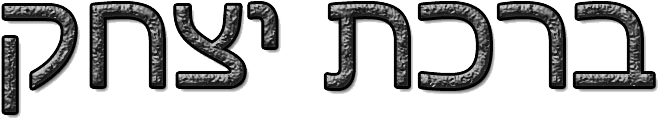 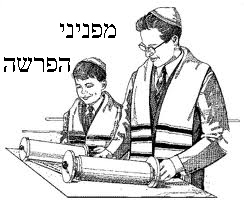 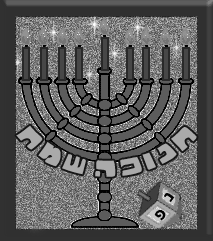 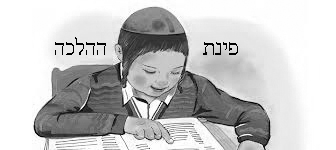 